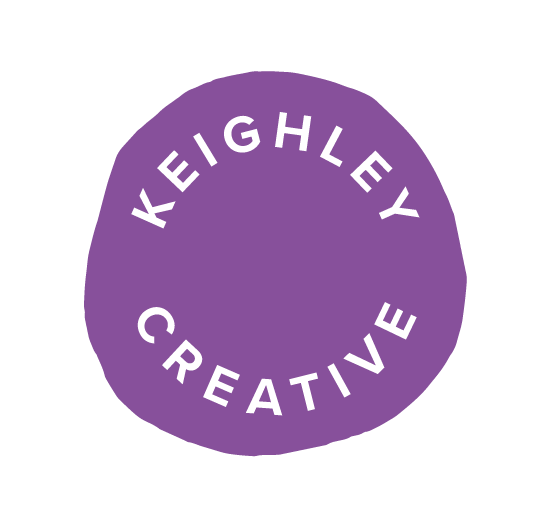 EQUALITIES & DIVERSITY MONITORING INFORMATION Keighley Creative recognise the benefits of having a diverse workforce and therefore welcome applications from all sections of the community. We want to meet the aims and commitments set out in our equality policy. This includes not discriminating under the Equality Act 2010, and building an accurate picture of the make-up of our workforce as part of our commitment to equality and diversity.The organisation needs your help and co-operation to enable it to do this, but filling in this form is voluntary. We ask for your support by answering the series of questions below in order to ascertain who is applying for each position and to ensure that no one is being unfairly discriminated against or disadvantaged. IMPORTANT: Please can you email back this section of the application form to a different address from your actual application form so you can be assured it will not be used as part of the selection process nor will it be seen by anybody who is shortlisting or who will be interviewing you.  The information collected is only used for monitoring purposes in an anonymised format to assist the organisation in analysing the profile and make up of individuals who apply, are shortlisted for and appointed to each vacancy. In this way, Keighley Creative can continually check that we are complying with the Equality Act 2010.  Please send this form back to our HR Trustee, Fiona Sherburn : fiona@keighleycreative.orgTHE EQUALITY ACT 2010Protects people against discrimination on the grounds of their age and sex Protects people’s different marital statusProtects people against discrimination on the grounds of their religion or beliefs Protects people against discrimination on the grounds of their race, nationality, and ethnicityProtects people from discrimination on the grounds of their sexual orientationProtects disabled peopleIncluding those with long term health conditions, learning disabilities and "hidden" disabilities such as dyslexia.  If you tell us that you have a disability in your main application, we can make reasonable adjustments to ensure that any selection processes - including the interview - are fair and equitable Please return this form to our HR Trustee, Fiona Sherburn: fiona.sherburn@btinternet.comCLOSING DATE: Midnight Monday 17th April  2023Please state your date of birth  Please indicate your genderPut x against the relevant description or add your own definition if you preferMaleFemaleI do not wish to disclose thisI describe my gender as…..Please indicate the option which best describes your marital status Put x against the relevant description or add your own definition if you preferMarried                       Single               Civil PartnershipLegally separated        Divorced        WidowedI do not wish to disclose thisI define as:Please indicate your religion or beliefPut x against the relevant description ….or add your own definition if none of these are appropriate/relevantAtheism Buddhism                          Christianity                        Hinduism Islam Jainism Judaism Sikhism I define as:I do not wish to disclose thisPlease indicate your ethnic origin Put an x against the definition you personally relate to, or add your own definition if none of these are appropriate/relevantPlease indicate your ethnic origin Put an x against the definition you personally relate to, or add your own definition if none of these are appropriate/relevantPlease indicate your ethnic origin Put an x against the definition you personally relate to, or add your own definition if none of these are appropriate/relevantAsian or Asian British BangladeshiIndianPakistaniAny other Asian background Black or Black British African Caribbean Any other Black backgroundMixed White & Asian White & Black African White & Black CaribbeanAny other mixed background White British  Irish Any other White backgroundOther Ethnic Group Chinese Any other ethnic group I do not wish to disclose thisI define as:Please indicate the option which best describes your sexual orientation Put x against the relevant description ….or add your own definition if none of these are appropriate/relevantLesbian Gay Bisexual HeterosexualI do not wish to disclose thisI define as:Do you consider yourself to have a disability?YesNoI do not wish to disclose thisPlease state the type of disability which applies to you.  People may experience more than one type of disability, in which case you may indicate more than one.  Put x against the relevant description ….or add your own definition if none of these are appropriate/relevantPhysical impairment Learning Disability/Difficulty                                   Sensory impairment Long-standing illness Mental health condition I define my disability/impairment as: I do not wish to disclose this